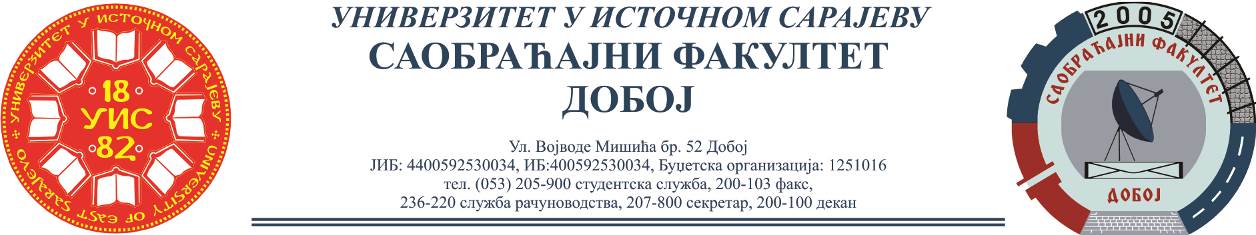 REZULTATI PRVOG KOLOKVIJUMA IZ PREDMETA VERTIKALNI TRANSPORT,ODRŽANOG 29.04.2021.Ukoliko student želi da ostvari uvid u rad potrebno je da se obrati u kabinet broj 42.Predmetni profesorDr Marko Vasiljević, red. prof.Predmetni asistentEldina Mahmutagić, asistentRed.br.Ime i prezimeBr.indeksaUkupnobodovaBojan Manojlović1419/1880Alma Jusufbašić1384/1865Gorana Trkulja1382/1855